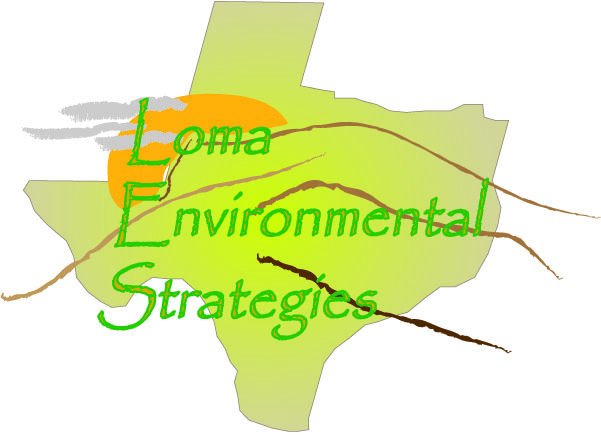  19 November 2008Contact: Elida Sanchez (Chief Appraiser) County: UvaldeContact Information: 830 -278-1106COUNTY RECORDS QUESTIONAIREHow do you keep track of land use in the county?As each property sells the land use is updated. The county is divided into thirds and one third is assed each year so that the entire county is reappraised every three years. A survey is sent to 1/3 of the land owners at time and use is determined through the survey. The CAD uses a property classification system that was developed by the State Comptroller’s Office.  This guide should be available on-line at www.window.state.tx.us/taxinfo/proptaxAre the changes recorded in digital format, such as CAD and Shapefiles, or are they recorded on a paper map?The CAD currently uses software to map the parcels. What data is kept about each parcel?  Do you have data about what the land is used for?The county uses the Standard State Property Tax land use codes to identify the use that the property is being appraised at.What county departments are interested or could benefit from knowing land use information?The other taxing entities are more interested in the appraised value, rather than the land use information. That is more of a internal department needHow many parcels of land are in Uvalde County?Over 22,000How often are the parcel records updated?The records are updated when they are reappraised at least every three years. Ownership and legal description is updated as properties transfer, and as platting occurs.How many subdivisions are in this county?No response       8.  Are the records accessible on the internet?	Yes. But there is not a query function to select by land use. The Who is the person designated to keep records on individual land parcels in UvaldeCounty?  The Chief Appraiser’s Office  What assistance would help Uvalde County improve its tracking and management of land use and parcel changes?As the county grows more strain is put on the office, but only the general budget issues.SummaryUvalde county updates their land use information annually by conducting a survey of a portion of the county. The sends a survey to the property owner asking what they use their land for, whether or not it is agricultural industrial. The county then attaches the state land use code A1 –residential D1 native non irrigated etc.  They do use digital software for internal queries and data updates. They do have information about each record online but do not have sophisticated queries online. Since these are public records the county does make it available through written request and in person requests. There are not any online maps in Uvalde County for parcel information.  There are approx. 22 thousand parcels are in Uvalde County. The appraisal district is charged with maintenance and dissemination of this information.  The tax assessor is less than interested. 